NACIONALNI PARKOVI U HRVATSKOJnastavnik prikazuje uvodnu prezentaciju s filmomprezentaciju prikazuje zaključno s 4. slajdomostali su za provjeru točnosti zadanih aktivnostiučenici se podijele u 8 grupapredstavnik svake grupe iz kutije izvlači jedan papirić na kojem je ime nacionalnog parka u Hrvatskoj svaka grupa ima zadatak pronaći što više podataka o zadanom nacionalnom parku – geografski položaj u Hrvatskoj na karti, godina proglašenja, biljne i životinjske, zanimljivosti...po dogovoru svaka grupa odabire digitalni alat u kojem će prezentirati skupljene informacijevrijeme predviđeno za rad grupe 30 minutanakon toga svaka grupa izlaže napravljeno, a prilikom izlaganja na slijepu kartu Hrvatske ucrtavaju geografski položaj nacionalnog parka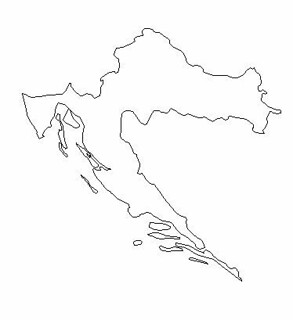 PLITVIČKA JEZERAKRKABRIJUNIRISNJAKMLJETPAKLENICAKORNATISJEVERNI VELEBIT